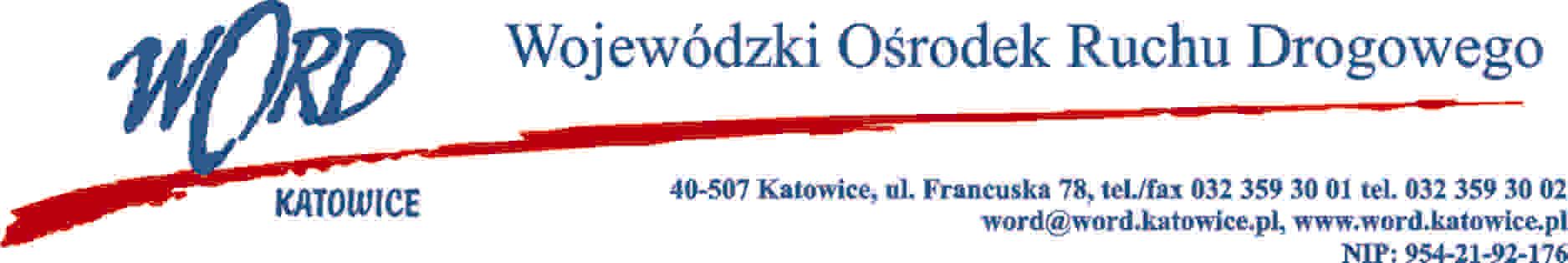 Postępowanie o udzielenie zamówienia publicznego o wartości poniżej 130.00 zł.Katowice 13.06.2022 r.AT-ZP.261.242.4.2023.ŁŻZapytanie ofertoweOpis przedmiotuPrzegląd klimatyzatorów 79 sztuk oraz 2 sztuk central wentylacyjnych w budynkach Wojewódzkiego Ośrodka Ruchu Drogowego przy ul. Francuskiej 78 oraz oddziałach terenowych w OT Dąbrowa Górnicza  ul. Tysiąclecia 56 41- 303 Dąbrowa G, OT Tychy, al. Jana Pawła II 3 43-100 Tychy, OT Rybnik, ul. Ekonomiczna 21 44-207 Rybnik, OT Jastrzębie Zdrój, ul. A. Krajowej 1 44-330 Jastrzębie Zdrój, OT Bytom, ul. Strzelców Bytomskich 98 41-900 Bytom.Zakres zlecenia (przegląd klimatyzatorów):czyszczenie lameli wymiennika wew.,czyszczenie obudowy wymiennika wew.,czyszczenie filtrów jednostki wew.,kontrola działania wentylatora jednostki wew.,kontrola instalacji elektrycznej jednostki wew.,czyszczenie wymiennika zew.,czyszczenie lameli wymiennika zew.,czyszczenie obudowy jednostki wew.,kontrola instalacji elektrycznej jednostki zew.,kontrola i czyszczenie przewodów spustowych,kontrola wentylatora jednostki zew.,kontrola ciśnienia w układzie chłodniczym,kontrola poprawnej pracy pilota,sporządzenie protokołu.Zakres zlecenia (przegląd central wentylacyjnych):czyszczenie i odgrzybianie wymiennika,ocena stanu filtrów (w razie konieczności wymiany przygotowanie wyceny),konserwacja,sporządzenie protokołu.W przypadku centrali wentylacyjnej w OT Rybnik - diagnostyka centrali wentylacyjnej (uszkodzona).Wykaz klimatyzatorów oraz central wentylacyjnychKryterium oceny ofert: Łączna cena brutto C(X) - 100 punktów, ustala się, że oferta z najniższą ceną brutto uzyska maksymalną ilość punktów w kryterium Łączna cena brutto C(X) tj. 100 pozostałe zostaną przeliczone wg wzoru. gdzie: C(X) – ilość punktów przyznana ofercie „x” za kryterium łączna cena brutto,K - cena brutto najniższa wśród cen zawartych w ofertach – cena oferty najkorzystniejszej,Kx - cena brutto zawarta w ofercie badanej „x”.Zamawiający oceniał będzie złożone oferty wyłącznie w oparciu o wskazane powyżej kryterium. Maksymalna liczba punktów, jaką może osiągnąć oferta po przeliczeniu ilości punktów przyznanych za kryterium wynosi 100 pkt. Zamawiający zastosuje zaokrąglenie wyników do dwóch miejsc po przecinku. W sytuacji, gdy Zamawiający nie będzie mógł dokonać wyboru najkorzystniejszej oferty z uwagi na to, że dwie lub więcej ofert przedstawiać będą taką samą cenę i innych kryteriów oceny ofert, Zamawiający wezwie Wykonawców, którzy złożyli te oferty, do złożenia w  terminie określonym przez Zamawiającego ofert dodatkowych zawierających nową cenę. Wykonawcy, składając oferty dodatkowe, nie mogą oferować cen wyższych niż zaoferowane w  uprzednio złożonych przez nich ofertach.Sposób obliczania ceny:Cena oferty musi być wyrażona w złotych polskich (PLN).Łączna cena brutto wyrażona w PLN z formularza ofertowego – załącznik nr 1 do zapytania ofertowego, traktowana będzie jako cena oferty i służyć będzie do oceny i porównania złożonych ofert w  ramach kryterium „Łączna cena brutto”.Wykonawcy zobowiązani są do zaokrąglenia cen do pełnych groszy, czyli do dwóch miejsc po przecinku, przy czym końcówki poniżej 0,5 grosza pomija się, a końcówki 0,5 grosza i wyższe zaokrągla się do 1 grosza.Rozliczenia między Zamawiającym a Wykonawcą będą prowadzone wyłącznie w złotych polskich.Wykonawca w przedstawionej ofercie winien zaoferować cenę jednoznaczną. Podanie ceny w  inny sposób, np. w „widełkach cenowych” lub zawierającej warunki i zastrzeżenia spowoduje odrzucenie oferty.Cena oferty nie podlega negocjacjom czy zmianom.W przypadku, gdy Wykonawca, który złożył najkorzystniejszą ofertę odstąpi od realizacji zamówienia to Zamawiający zwróci się z propozycją realizacji zlecenia do Wykonawcy, który w  postępowaniu uzyskał kolejną najwyższą liczbę punktów.Wymagania Zamawiającego.Termin płatności wynosi 14 dni od dnia doręczenia prawidłowo wystawionej faktury.Termin realizacji zamówienia nie dłuższy niż 30 dni kalendarzowych.Postanowienia końcowe.Oferta, która uzyska najwyższą liczbę punktów uznana zostanie za najkorzystniejszą.Ofertę należy złożyć w terminie do dnia 19.06.2023 roku do godz. 10:00 w formie elektronicznej (skan oferty) na adres zamowienia@word.katowice.pl.Osobą upoważnioną do kontaktu ze strony Zamawiającego jest: Łukasz Żurawik, tel. 785008219.Zamawiający informuje, iż przedmiotowe zapytanie ofertowe nie podlega przepisom ustawy Prawo zamówień publicznych z uwagi na wartość przedmiotu zamówienia i tym samym postępowanie może pozostać bez wyłonienia wykonawcy lub zostać odwołane bez podania przyczyny.Z-ca Dyrektora WORD KatowiceGrzegorz CiusZałącznik nr 1FORMULARZ OFERTY W POSTĘPOWANIU O WARTOŚCI NIEPRZEKRACZAJĄCEJ 130.000 złFORMULARZ OFERTOWYDane Wykonawcy: ……………….............................................................................................................................Adres: .........................................................................................................................................................................Numer telefon   ………………………Adres e-mail: ................................................................................................W odpowiedzi na Zapytanie ofertowe którego, przedmiotem jest wybór Wykonawcy na przegląd klimatyzatorów 79 sztuk oraz 2 sztuk central wentylacyjnych w budynkach Wojewódzkiego Ośrodka Ruchu Drogowego przy ul. Francuskiej 78 oraz oddziałach terenowych w OT Dąbrowa Górnicza  ul. Tysiąclecia 56 41- 303 Dąbrowa G, OT Tychy, al. Jana Pawła II 3 43-100 Tychy, OT Rybnik, ul. Ekonomiczna 21 44-207 Rybnik, OT Jastrzębie Zdrój, ul. A. Krajowej 1 44-330 Jastrzębie Zdrój, OT Bytom, ul. Strzelców Bytomskich 98 41-900 Bytom.Oferujemy realizację przedmiotu zamówienia za:cena jednostkowa za przegląd klimatyzatora brutto:…………………………………………………………....złcena jednostkowa za przegląd centrali wentylacyjnej brutto:…………………………………………………....złcena brutto za całość zamówienia:………………………………………………………………………………..złsłownie: …………………………………………………………………………………………………..................Oświadczam, że zapoznałem się z opisem przedmiotu zamówienia i nie wnoszę do niego zastrzeżeń.Posiadam uprawnienia do wykonywania działalności lub czynności określonej przedmiotem niniejszego zamówienia.Posiadam wiedzę i doświadczenie.Dysponuję odpowiednim potencjałem technicznym do wykonania zamówienia.Znajduję się w sytuacji ekonomicznej i finansowej zapewniającej wykonanie zamówienia.Zobowiązuję się do wykonania zamówienia zgodnie z opisem zawartym w zapytaniu ofertowym i  niniejszą ofertą. Oświadczam, iż wszystkie dane zawarte w ofercie są zgodne z prawdą i aktualne w chwili składania oferty.Oświadczam (oświadczamy), że nie podlegamy wykluczeniu z postępowania o udzielenie zamówienia na podstawie art. 7 Ustawy z dnia 13 kwietnia 2022 r. (Dz.U. 2022 poz. 835) o  szczególnych rozwiązaniach w  zakresie przeciwdziałania wspieraniu agresji na Ukrainę oraz służących ochronie bezpieczeństwa narodowego.…......................................................................................podpis/y, pieczątki osoby/osób upoważnionych do reprezentowania WykonawcyMiejsceNazwa jednostkiIlość Klimatyzatory WORD O/T Bytom ul. Strzelców Bytomskich 98, 41-902 BytomKlimatyzatory WORD O/T Bytom ul. Strzelców Bytomskich 98, 41-902 Bytom7sala egzaminacyjna GREE model GTH24K3BI 1serwerowniaKAISAI model KSR1-18HRD1pokój egzaminatorówROTENSO model UKURA U26Wi/o R121poczekalniaROTENSO model KASETONOWY1biuro obsługiROTENSO model KASETONOWY3Klimatyzatory WORD O/T Dąbrowa Górnicza ul. Tysiąclecia 56, 41-303 Dąbrowa Górnicza 19Klimatyzatory WORD O/T Dąbrowa Górnicza ul. Tysiąclecia 56, 41-303 Dąbrowa Górnicza 1918ścienneDAIKIN 9ścienneKASI 1sufitoweDAIKIN8Klimatyzatory WORD O/T Jastrzębie Zdrój ul. Armii Krajowej 31, 44-330 Jastrzębie Zdrój Klimatyzatory WORD O/T Jastrzębie Zdrój ul. Armii Krajowej 31, 44-330 Jastrzębie Zdrój 5sala egzaminacyjna nr 1 TOSHIBA1sala egzaminacyjna nr 2TOSHIBA1poczekalniaTOSHIBA1pom. EgzaminatorówHAIER JS050-C11SerwerowniaHAIER AS25TADHRA1Klimatyzatory WORD KATOWICE; DYREKCJA, GARAŻ, O/T Katowice ul. Francuska 78, 40-507 Katowice Klimatyzatory WORD KATOWICE; DYREKCJA, GARAŻ, O/T Katowice ul. Francuska 78, 40-507 Katowice 19kontrolaSAMSUNG AQ12TSBN1kadrySAMSUNG AQ18TSBN1Zastępca DyrektoraLG  E09EM.NSW1I.T.LG  E12EM.NSH1I.T. - SERWEROWNIARotenso imoto I70WI R121pom. Egzaminatorów w garażuSINCLAIR ASH – 12AP1HOLALCA-H48AS/Rl USZKODZONY diagnostyka1Sala egzaminacyjna nr 1 YORK1BOKHEKB12FS-AAA1Korytarz 1HEKB12FS-AAA1Korytarz 2HEKB12FS-AAA1Korytarz 3KSR1=12HRN1Kierownik O.T.YORK  HEKB12FS-AAA1Dział szkoleńSINCLAIR  ASH-12AP1Dział szkoleńSINCLAIR  ASH-24AQ1Dział BRDSAMSUNG  AQ12TSBN1KasaTOSCHIBA RAS-10GKHP-ES21IODTOSCHIBA  RAS-10GKHP-ES21serwerownia OTHUALING KFR-20GW/CXA - USZKODZONY diagnostyka1Klimatyzatory WORD O/T TYCHY 15 sztuk ul. Jana Pawła II 3, 43-100 TychyKlimatyzatory WORD O/T TYCHY 15 sztuk ul. Jana Pawła II 3, 43-100 Tychy15sala 1ASWM20G1sala 1ASWM20G1BOKASWM15G1biuro rozliczeńASWM15G-ACIBC-R1biuro rozliczeńASWM15G-ACIBC-R1serwerowniaASWM15G-ACIBC-R1pokój egzaminatorówASWM15G-ACIBC-R1p. biurowe ( archiwum)ASWM25G-ACIBC-R1sala konferencyjnaASWM20G-ACIBC-R1sala konferencyjnaASWM20G-ACIBC-R1sala 2ASWM25G-ACIBC-R1sala 2ASWM25G-ACIBC-R1kasaACSON model niewidoczny1pokój wielofunkcyjnyASWM15G-ACIBC-R1Klimatyzatory WORD O/T TYCHY 15 sztuk ul. Jana Pawła II 3, 43-100 TychyKlimatyzatory WORD O/T TYCHY 15 sztuk ul. Jana Pawła II 3, 43-100 Tychypokój kierownika1 sztuka1Centrala wentylacyjna WORD O/T TYCHY 15 sztuk ul. Jana Pawła II 3, 43-100 TychyCentrala wentylacyjna WORD O/T TYCHY 15 sztuk ul. Jana Pawła II 3, 43-100 Tychy1Centrala wentylacyjna VTS1Klimatyzatory WORD O/T RYBNIK ul. Ekonomiczna 21, 44-207 Rybnik Klimatyzatory WORD O/T RYBNIK ul. Ekonomiczna 21, 44-207 Rybnik 15ścienneCTH-187ścienneCTH- 127ścienneHaier Tundra Plus AS25TADHRA-CL/1U25BEEFRA 1Centrala wentylacyjna WORD O/T RYBNIK ul. Ekonomiczna 21, 44-207 RybnikCentrala wentylacyjna WORD O/T RYBNIK ul. Ekonomiczna 21, 44-207 Rybnik1Centrala wentylacyjna 1 sztuka1RAZEM Klimatyzatory79RAZEM Centrale wentylacyjne2